Remote Learning                Year: 3               Week beginning: 16.05.22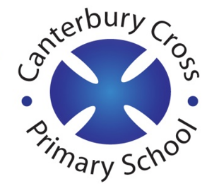 Email address to return completed work to: 3S  remotelearning3S@cantcros.bham.sch.uk  3G  remotelearning3G@cantcros.bham.sch.uk  Monday Subject:Monday Literacy To express opinions and give reasons for themhttps://classroom.thenational.academy/lessons/to-express-opinions-and-give-reasons-for-them-6gu3jt Monday MathsMiss Sprott’s Group – Reading weighing scales with different intervalshttps://classroom.thenational.academy/lessons/reading-weighing-scales-with-different-intervals-c4rk6c Miss Gibbs’ Group – Understand that clocks have more than one scalehttps://classroom.thenational.academy/lessons/understanding-that-clocks-have-more-than-one-scale-64wpae Monday Foundation SubjectPSHE – Hazards in the homehttps://classroom.thenational.academy/lessons/hazards-in-the-home-6mt68c Monday PE linkPE at home – bop it challenge https://www.youtube.com/watch?v=CIeiNqlb3MM&t=9s Tuesday Subject:Tuesday Literacy To use commands and rhetorical questions to persuadehttps://classroom.thenational.academy/lessons/to-use-commands-and-rhetorical-questions-to-persuade-c4ukgdTuesday MathsMiss Sprott’s Group – Weighing and comparing masses in mixed unitshttps://classroom.thenational.academy/lessons/weighing-and-comparing-masses-in-mixed-units-c8tpcdMiss Gibbs’ Group – Reading analogue time to the nearest minutehttps://classroom.thenational.academy/lessons/reading-analogue-time-to-the-nearest-minute-cdgkjd Tuesday Foundation SubjectTopic – What are the similarities and differences between stone age periodshttps://classroom.thenational.academy/lessons/what-are-the-similarities-and-differences-between-stone-age-periods-cdhk2d Tuesday PE linkStreet dance house masterclasshttps://www.youtube.com/watch?v=agezOTZ1RZ8 WednesdayWednesdayLiteracy To orally rehearse paragraph one of a persuasive letterhttps://classroom.thenational.academy/lessons/to-orally-rehearse-paragraph-one-of-a-persuasive-letter-61hpcrWednesdayMathsMiss Sprott’s Group – Estimating masseshttps://classroom.thenational.academy/lessons/estimating-masses-c9h62d Miss Gibbs’ Group – Telling the time to am and pmhttps://classroom.thenational.academy/lessons/telling-the-time-to-am-and-pm-68w3cd WednesdayFoundation SubjectTopic – What can artefacts from the Stone Age tell us about how people lived during the different periodshttps://classroom.thenational.academy/lessons/what-can-artefacts-from-the-stone-age-tell-us-about-how-people-lived-during-the-different-periods-6wtk8c WednesdayPE linkYoga for the classroom https://www.youtube.com/watch?v=Td6zFtZPkJ4 ThursdaySubject:ThursdayLiteracy To write the first paragraph of a persuasive letterhttps://classroom.thenational.academy/lessons/to-write-the-first-paragraph-of-a-persuasive-letter-74u3jt ThursdayMathsMiss Sprott’s Group – Measuring volumehttps://classroom.thenational.academy/lessons/measuring-volume-cmwked Miss Gibbs’ Group – Telling minutes past on a digital clockhttps://classroom.thenational.academy/lessons/telling-minutes-past-on-a-digital-clock-cguk2c ThursdayFoundation subjectScience – What are the parts of a plant’s life cyclehttps://classroom.thenational.academy/lessons/what-are-the-parts-of-a-plants-life-cycle-75hpae ThursdayPE linkZumba for kids - minionshttps://www.youtube.com/watch?v=FP0wgVhUC9wFridaySubject:FridayLiteracy To orally rehearse paragraph two of a persuasive letterhttps://classroom.thenational.academy/lessons/to-orally-rehearse-paragraph-two-of-a-persuasive-letter-chk3ct FridayMathsMiss Sprott’s Group – Measuring and comparing capacities in mixed units https://classroom.thenational.academy/lessons/measuring-and-comparing-capacities-in-mixed-units-65gk2d Miss Gibbs’ Group – Reading and ordering time presented in different wayshttps://classroom.thenational.academy/lessons/reading-and-ordering-time-presented-in-different-ways-64uk8c Foundation subjectRE – Understand what makes a place specialRemember your last journey to school.What took place when they first got up? Did you have breakfast? Were you late? Which route did you take to school? How did you get to school? What do they remember seeing, hearing, smelling, touching?Draw a picture to show six moments on your journey from waking up to arriving at school. Think about who kept you safe on your journey? Who could you ask for help if needed? Who was waiting at school to guide them?Each of us takes a journey throughout our lives and some take a specifically religious journey. Why do you think these journeys are important?Find out where people of these 3 faiths go for pilgrimage.MuslimsHindusChristians.PE link5 alive kids workout – Joe Wicks https://www.youtube.com/watch?v=h5PpLvMvW2s 